MODÈLE DE PROPOSITION DE PROJET D'ENTREPRISE 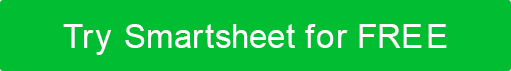 TITRE DU PROJETSOUMIS PARTYPE DE PROJETTÉLÉPHONE / EMAILBUDGET TOTAL ESTIMATIFDATE DE LA PROPOSITIONN° DE VERSIONDATE DE DÉBUT PRÉVUEDATE D'ACHÈVEMENT PRÉVUEIndiquez ci-dessous le nom, le titre, le téléphone et l'adresse e-mail de chaque partie prenante.Indiquez ci-dessous le nom, le titre, le téléphone et l'adresse e-mail de chaque partie prenante.Indiquez ci-dessous le nom, le titre, le téléphone et l'adresse e-mail de chaque partie prenante.PROMOTEUR DU PROJET   Commissionne la livraison et défend le projet; Fournit une vision et une orientation; Accepte la responsabilitéPROMOTEUR DU PROJET   Commissionne la livraison et défend le projet; Fournit une vision et une orientation; Accepte la responsabilitéPROMOTEUR DU PROJET   Commissionne la livraison et défend le projet; Fournit une vision et une orientation; Accepte la responsabilitéCHEF DE PROJET   Confirme le besoin du projet et valide les objectifs; Fournit les spécifications, la surveillance et la livraison globaleCHEF DE PROJET   Confirme le besoin du projet et valide les objectifs; Fournit les spécifications, la surveillance et la livraison globaleCHEF DE PROJET   Confirme le besoin du projet et valide les objectifs; Fournit les spécifications, la surveillance et la livraison globaleAUTRES PARTIES PRENANTESAUTRES PARTIES PRENANTESAUTRES PARTIES PRENANTESNOM DE L'INTERVENANTRÔLE DES PARTIES PRENANTESCOORDONNÉESAPERÇU DU PROJETRÉSUMÉOBJECTIFSJUSTIFICATION COMMERCIALEARGUMENTS EN FAVEUR DE LA PROCÉDURE ACCÉLÉRÉEDÉPENDANCES / PROJETS CONNEXESTECHNOLOGIEAPERÇU DES RISQUESPORTÉE DU PROJETPORTÉE DU PROJETASPECTS IMPACTÉSASPECTS IMPACTÉSDANS LE CHAMP D'APPLICATIONDANS LE CHAMP D'APPLICATIONDANS LE CHAMP D'APPLICATIONDANS LE CHAMP D'APPLICATIONHORS DU CHAMP D'APPLICATIONHORS DU CHAMP D'APPLICATIONHORS DU CHAMP D'APPLICATIONHORS DU CHAMP D'APPLICATIONLIVRABLESLIVRABLESCHRONOLOGIE / JALONSCHRONOLOGIE / JALONSCHRONOLOGIE / JALONSCHRONOLOGIE / JALONSCHRONOLOGIE / JALONSCHRONOLOGIE / JALONSCHRONOLOGIE / JALONSAPERÇUJALONJALONJALONJALONJALONDATE LIMITEDATE LIMITERESSOURCES EN PERSONNELRESSOURCES EN PERSONNELRESSOURCES EN PERSONNELRESSOURCES EN PERSONNELRESSOURCES EN PERSONNELRESSOURCES EN PERSONNELRESSOURCES EN PERSONNELAPERÇUFONCTIONFONCTIONEXIGENCES EN MATIÈRE DE CAPACITÉEXIGENCES EN MATIÈRE DE CAPACITÉEXIGENCES EN MATIÈRE DE CAPACITÉEXIGENCES EN MATIÈRE DE CAPACITÉETPBUDGET DU PROJET / APERÇU DES COÛTSBUDGET DU PROJET / APERÇU DES COÛTSTOTAL GÉNÉRALDOCUMENTS CONNEXESDOCUMENTS CONNEXESDOCUMENTS CONNEXESFONCTIONDESCRIPTIONNOM DE FICHIER / EMPLACEMENT / LIENCOMPTE RENDU DE DÉCISION DE L'EXÉCUTIFCOMPTE RENDU DE DÉCISION DE L'EXÉCUTIFCOMPTE RENDU DE DÉCISION DE L'EXÉCUTIFDATEAPPROUVÉ PARDÉCISION
DÉMENTITous les articles, modèles ou informations fournis par Smartsheet sur le site Web sont fournis à titre de référence uniquement. Bien que nous nous efforcions de maintenir les informations à jour et correctes, nous ne faisons aucune déclaration ou garantie d'aucune sorte, expresse ou implicite, quant à l'exhaustivité, l'exactitude, la fiabilité, la pertinence ou la disponibilité en ce qui concerne le site Web ou les informations, articles, modèles ou graphiques connexes contenus sur le site Web. Toute confiance que vous accordez à ces informations est donc strictement à vos propres risques.